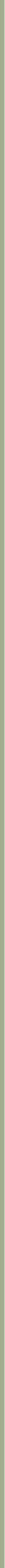 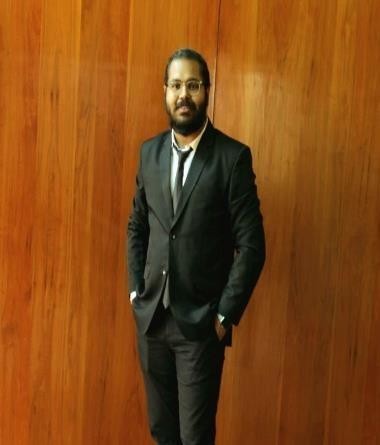 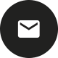 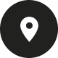 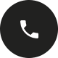 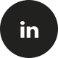 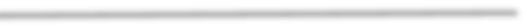 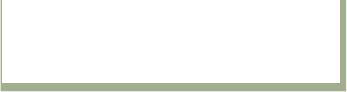 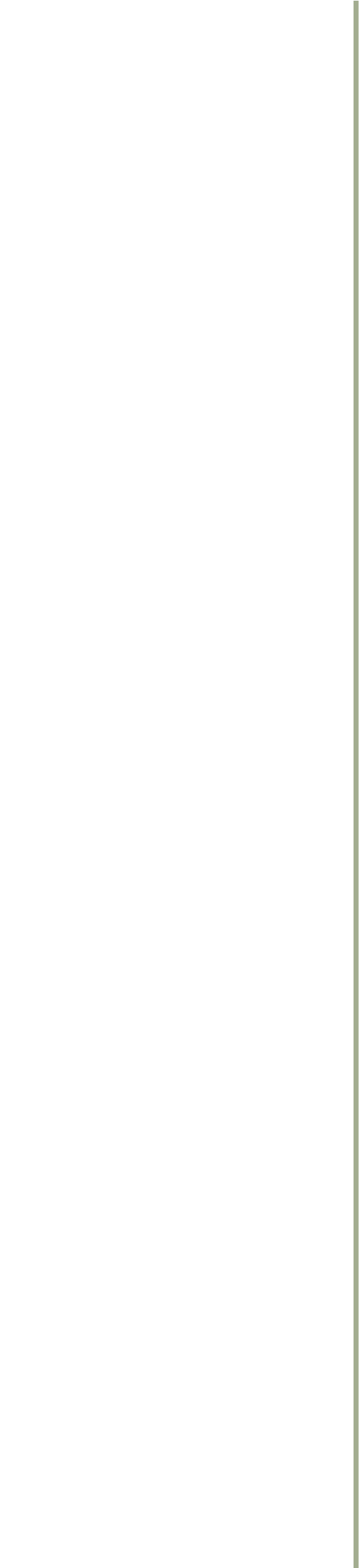 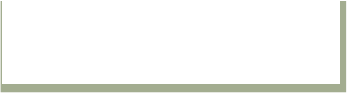 PROFILEI am an ambitious Junior Advocate expertised in Criminal Law, Drafting, client negotiation, reviewing policies along with efficiency in research work, analytical work, and fluency in English. A quick learner who can quickly absorb new situations and can communicate clearly and effectively with both legal professionals and members of the public. Constantly focused on resolving legal issues and always looking for ways to improve and evolve processes.Presently looking for a lawyer’s position as an IPR Lawyer that provides a high level of job satisfaction and is also diversified and challenging.EDUCATIONBBA.LLB. (H) from Adamas University Kolkata (2022) securing 85% marks in 10th Semester & 70.16% in aggregate.Enrolled as an Advocate in W.B. Bar Council of India w.e.f 30/09/22.PLUS, TWO (Commerce) from CBSE Board (2016)tiyasraha007@gmail.com8240603614AB-8/30, Desh Bandhu Nagar, Baguiati, kol-59https://www.linkedin.com/in/tiy as-raha-a62554186Professional Skills:Subject of Interest:IPR LawHIGH SCHOOL from CBSE Board (2014)INTERNSHIPAdv.Subhasis Pachhal, High Court, Kolkata, 33 Days (20th June 2019 - 25th July 2019).Adv. Sri Ram Pal, District Court, Howrah, 30 Days (26th July 2019- 27th August 2019).Adv. Subhasis Pachhal, High Court, Kolkata, 30 Days (3rd November 2020– 30th November 2020).Adv. Subhasis Pachhal, High Court, Kolkata, 60 Days (3rd December 2020 –3rd February 2021).Adv. Wajahat Ansari, Supreme Court, 30 Days (1st July 2021 – 1st August 2021).Adv. Debajytoi Ghosh and Associates, 213 Days (10th August 2021- 15th February 2022).ACTIVITIES AND ACHIEVEMENTSCo-CurricularSecured quarter-finalist position at Inter Moot Court Competition in Adamas School of Law and Justice.Participation in two Inter Moot Court Competition in Adamas School of Law and Justice.Extra – CurricularOne day seminar on Women and Law in Contemporary IndiaRelevance of the Criminal Law Amendment from 2013 to 2018 in Eliminating Discrimination Against Women in IndiaWebinar on ADR Challenges, Issues, and Solutions.Webinar on RTI Law- PILLAR OF DEMOCRACYThree days webinar on IPR and its Present Evolutionary TrendsOne day Webinar on The Role of Judges, Academician and Lawyer in Institutionalizing Constitutional Values.Webinar on Role of Legal Services in Pandemic Corona.Webinar on importance of Law and Share Market.Webinar on Professional Web Lecture Series.     DECLARATIONDeclared that above mentioned information is true practices.(Tiyas Raha)